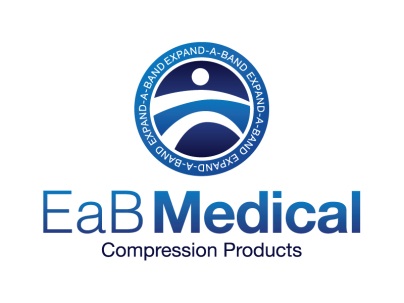 Credit Application E-A-B Medical, LLCwww.EaBMedical.comYou may send your Credit Application to:Email – custserv@eabmedical.comFax - (310) 353-2484Business Contact InformationBusiness Contact InformationBusiness Contact InformationBusiness Contact InformationBusiness Contact InformationBusiness Contact InformationCompany Name:Phone:Fax:Fax:Email:Email:Address:City:State:State:Zip Code:Years in Business:Years in Business:Years in Business:FEIN:FEIN:FEIN:Sole Proprietorship:Partnership:Partnership:Corporation:Corporation:Other:OwnershipOwnershipOwnershipOwnershipOwnershipOwnershipPresident / Owner Name:Address:Address:City:City:State:State:Zip Code:Zip Code:Treasurer Name:Address:Address:CityCityState:State:Zip Code:Zip Code:Secretary Name:AddressAddressCity:City:State:State:Zip Code:Zip Code:Trade ReferencesTrade ReferencesTrade ReferencesTrade ReferencesTrade ReferencesTrade ReferencesCompany Name:Company Name:Company Name:Company Name:Company Name:Company Name:Address:Address:City:State:State:Zip Code:Phone:Fax:E-Mail:E-Mail:E-Mail:E-Mail:Type of Account:Type of Account:Type of Account:Type of Account:Type of Account:Type of Account:Company Name:Company Name:Company Name:Company Name:Company Name:Company Name:Address:Address:City:State:State:Zip Code:Phone:Fax:E-Mail:E-Mail:E-Mail:E-Mail:Type of Account:Type of Account:Type of Account:Type of Account:Type of Account:Type of Account:AgreementAgreementAgreementAgreementAgreementAgreementTo Assume responsibility for purchase by everyone authorized by the applicant or for purchases delivered to the address of the applicant herein.To Assume responsibility for purchase by everyone authorized by the applicant or for purchases delivered to the address of the applicant herein.To Assume responsibility for purchase by everyone authorized by the applicant or for purchases delivered to the address of the applicant herein.To Assume responsibility for purchase by everyone authorized by the applicant or for purchases delivered to the address of the applicant herein.To Assume responsibility for purchase by everyone authorized by the applicant or for purchases delivered to the address of the applicant herein.To Assume responsibility for purchase by everyone authorized by the applicant or for purchases delivered to the address of the applicant herein.To pay purchases on time of order : 30-DAY TermsTo pay purchases on time of order : 30-DAY TermsTo pay purchases on time of order : 30-DAY TermsTo pay purchases on time of order : 30-DAY TermsTo pay purchases on time of order : 30-DAY TermsTo pay purchases on time of order : 30-DAY TermsTo pay service charge on accounts not paid as provided in the event that collection effort is necessary to enforce collection on account.To pay service charge on accounts not paid as provided in the event that collection effort is necessary to enforce collection on account.To pay service charge on accounts not paid as provided in the event that collection effort is necessary to enforce collection on account.To pay service charge on accounts not paid as provided in the event that collection effort is necessary to enforce collection on account.To pay service charge on accounts not paid as provided in the event that collection effort is necessary to enforce collection on account.To pay service charge on accounts not paid as provided in the event that collection effort is necessary to enforce collection on account.To pay actual attorney fees, collection cost and court cost incurred in the event that collection effort is required or suit is instituted to enforce to collection of said account.To pay actual attorney fees, collection cost and court cost incurred in the event that collection effort is required or suit is instituted to enforce to collection of said account.To pay actual attorney fees, collection cost and court cost incurred in the event that collection effort is required or suit is instituted to enforce to collection of said account.To pay actual attorney fees, collection cost and court cost incurred in the event that collection effort is required or suit is instituted to enforce to collection of said account.To pay actual attorney fees, collection cost and court cost incurred in the event that collection effort is required or suit is instituted to enforce to collection of said account.To pay actual attorney fees, collection cost and court cost incurred in the event that collection effort is required or suit is instituted to enforce to collection of said account.By submitting this application, you authorize E-A-B Medical, LLC (Expand-A-Band Medical, LLC) to make inquiries into Trade References that you have supplied.By submitting this application, you authorize E-A-B Medical, LLC (Expand-A-Band Medical, LLC) to make inquiries into Trade References that you have supplied.By submitting this application, you authorize E-A-B Medical, LLC (Expand-A-Band Medical, LLC) to make inquiries into Trade References that you have supplied.By submitting this application, you authorize E-A-B Medical, LLC (Expand-A-Band Medical, LLC) to make inquiries into Trade References that you have supplied.By submitting this application, you authorize E-A-B Medical, LLC (Expand-A-Band Medical, LLC) to make inquiries into Trade References that you have supplied.By submitting this application, you authorize E-A-B Medical, LLC (Expand-A-Band Medical, LLC) to make inquiries into Trade References that you have supplied.SignaturesSignaturesSignaturesSignaturesSignaturesSignaturesTitle:Date:Title:Date:Title:Date:Title:Date:Title:Date:Title:Date: